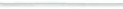 Njoftim   KontratePer OSTNr. (Nr render i  "Njoftim Kontrate ", per vitin kalendarik  korent)   Date (data e dergimit  te"Njoftim te Kontrate"  ne OT)Ju njoftojme  se :Shitesi  (Emri i Pales shitese ne kontrate  ), me  (Kodi EiC i subjektit shites )Bleresi (Emri i Pales blerese ne kontratei,  me  (Kodi EiC i subjektit  bleres )Sipas kontrates nr.       sedates ( dd/mm/yyyy)   dote  shkembejne  midis tyre energjine elektrike,  siVlJOn:1.     Sasia e energjise elektrike  ( sasia e kontraktuar  [MWh})2.    Vlefshmeria  e kontarates nga data ( dd I mm I Y.YYY ) deri daten ( dd I mm I yyyy )3.   Energjia   elektrike   do  te  levrohet   ne  (Pika  ne  Sistemin   e  Transmetimit  I  Sistemin   eShpemdarjest4.     Pala Pergjegjese  per Balancen  (PPB)  kundrejt  OST eshte (Emri i PPB)   me (Kodi EIC iPPB)s.   Grafiku I profili ditor i levrimit do te jete:Kjo kontrate behet efektive pas konfirmimit  nga OST.{ Emrii Pales se Tregut)Ora123456789101112131415161718192021222324IMWh